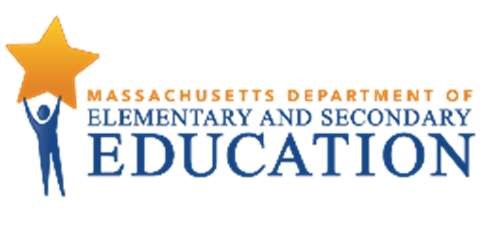 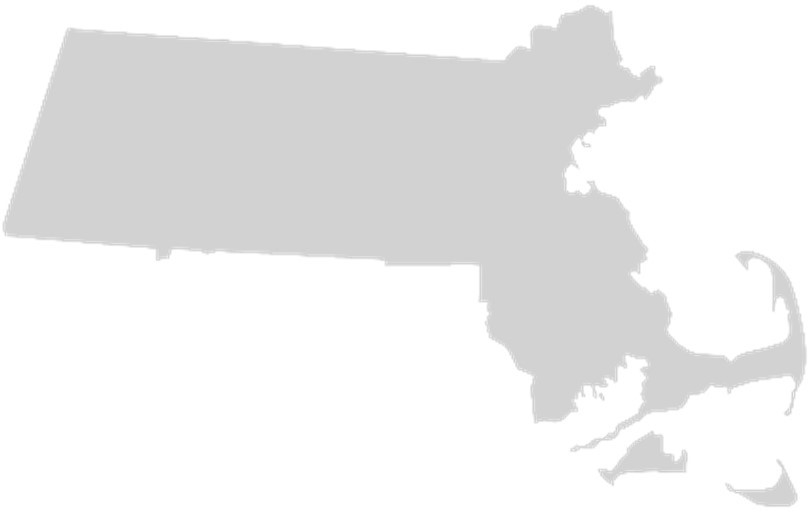 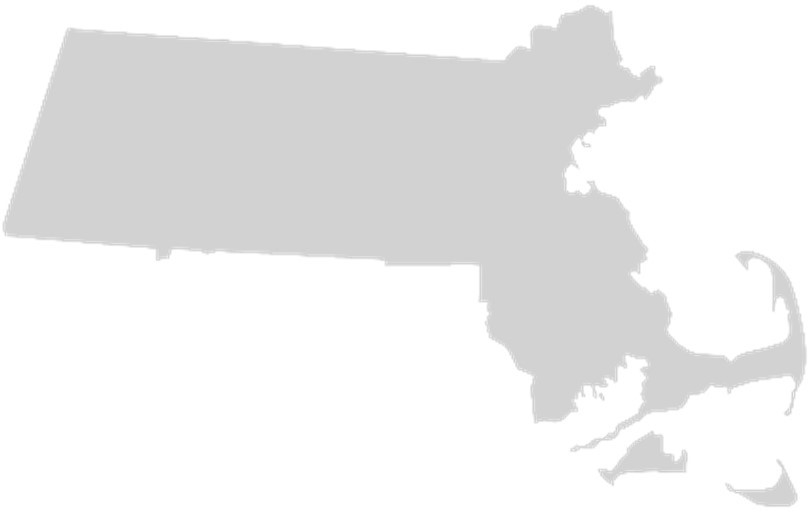 Agenda1.Eligibility and Requirements 2. Funding and Fund Use 3. Similarities and Differences 4. Submission 5. Grant Review Process 6. Next Steps 7. Questions and ResourcesWhich Districts are Eligible for TAG Funding?Any district with one or more schools:With a federal designation of CSI, TSI, ATSI  In the lowest 10 percentiles on the 2022 state accountability system Identified as underperformingAll schools eligible in 2022-2023 TAG are eligible this year, even if 2023 accountability data demonstrates they are not eligibleMore schools might become eligible based on 2023 accountability dataNot eligible: school served by the Strategic Transformation Office, charter schools, and virtual schools.Requirements for Districts Accepting TAG FundingDistricts and schools receiving TAG funds commit to:Engaging with assigned CSDP assistance staff (SSoSRegional Team or another CSDP team)Submitting updated district prioritization submissions to DESETaking part in a CSDP-sponsored progress monitoring processesTAG Funding SourcesTAG is comprised of two funding sources totaling $4,500,000:Title I School Improvement funding (FC 325): $3,475,000State targeted assistance funds (FC 222): $1,025,000All funds must be expended by June 30, 2024*
* All districts will have the option to extend the grant to 8/31/24What is the same as last year?Most of the 2023-2024 TAG application looks like last yearSame focus on district systems to support schoolsSame alignment with TAG funding to a district priorityStill using EdGrantsWhile most district allocations will be similar to last year, allocations may be differentFunding is based on a range of eligible schools More eligible schools means more funding Minimum allocation is now $30,000End date for ALL districts is 6/30/24 (option for everyone to extend to 8/31/24)  TAG Allocation UpdateWhen 2023 accountability figures are released later this month, we will add any eligible schools to your district totalSchools no longer eligible will NOT be deducted from the district total for the 2023-2024 school yearIf the number of newly eligible schools increases significantly, the district may receive an increase in their TAG applicationTAG Fund Use ExamplePrimary Purpose: to support the implementation of strategies in your district prioritization submission and monitor the progress of its implementation and outcomesLet’s say your school is focusing on strengthening Tier 1 Mathematics instructionStipends/substitutes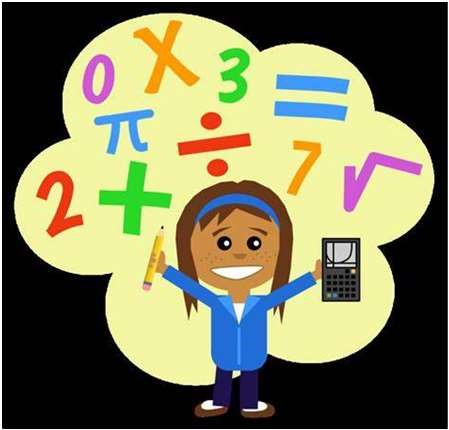 External contractors and PD providersInstructional materials, technology, and supplies*FY24 TAG Fund Use AlignmentTAG funds should be aligned to each district’s District Prioritization Submission or a district identified priority for improvementFund use recommendations have been aligned to core agency priorities: DESE's Educational Vision and CSDP Coherence Guidebook,Within those priorities, there are flexibilities in expending TAG fundsWhen is the TAG Application Due?Application Deadline:Tuesday, October 31, 2023Districts are strongly encouraged to submit TAG applications in EdGrants prior to this deadline. District receive funds upon approval.What Gets Submitted in EdGrants?
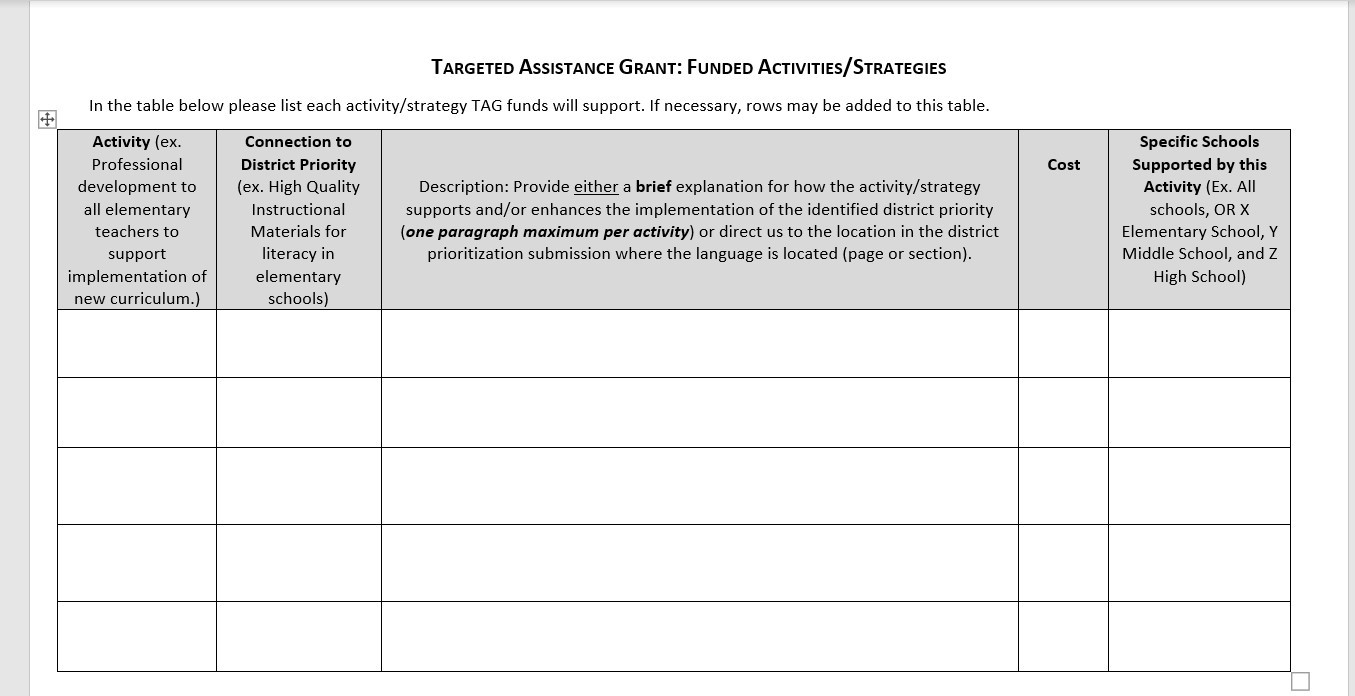 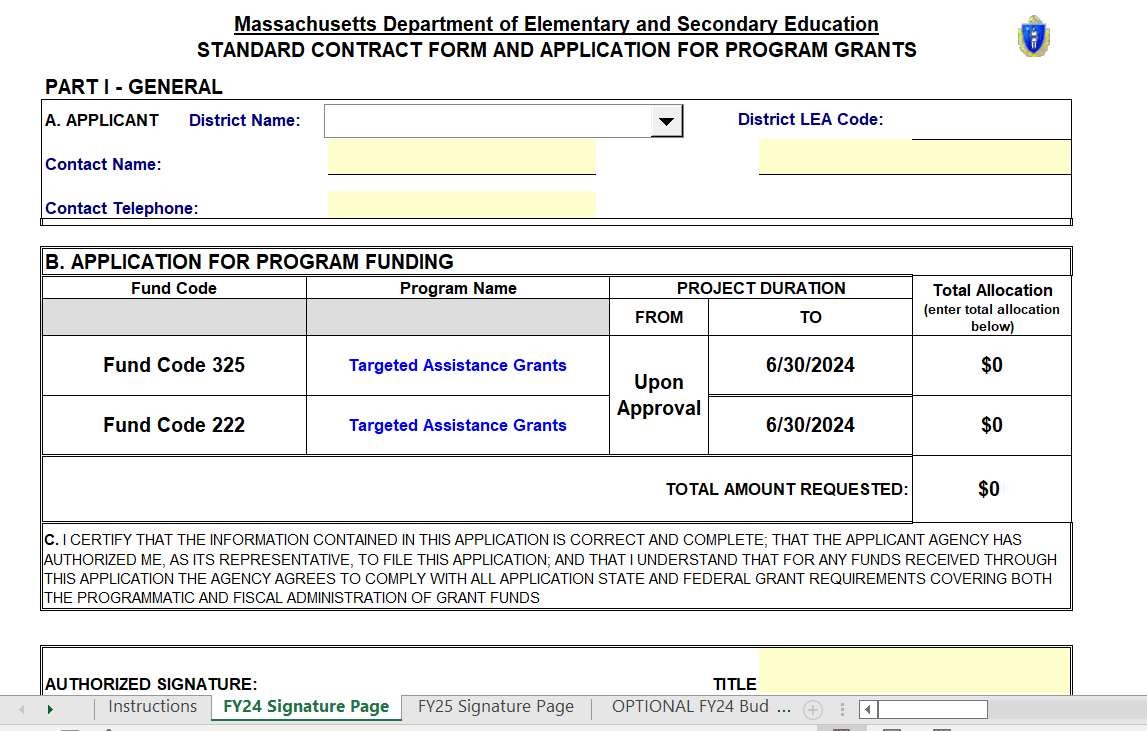 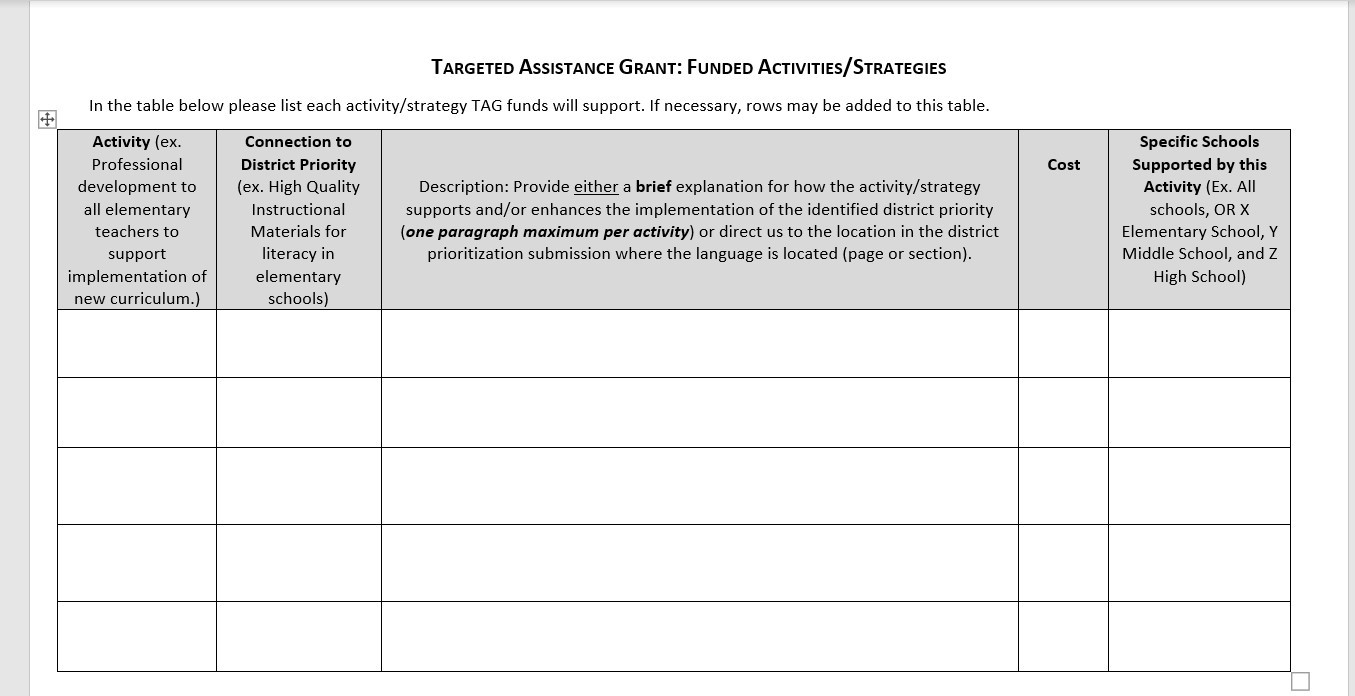 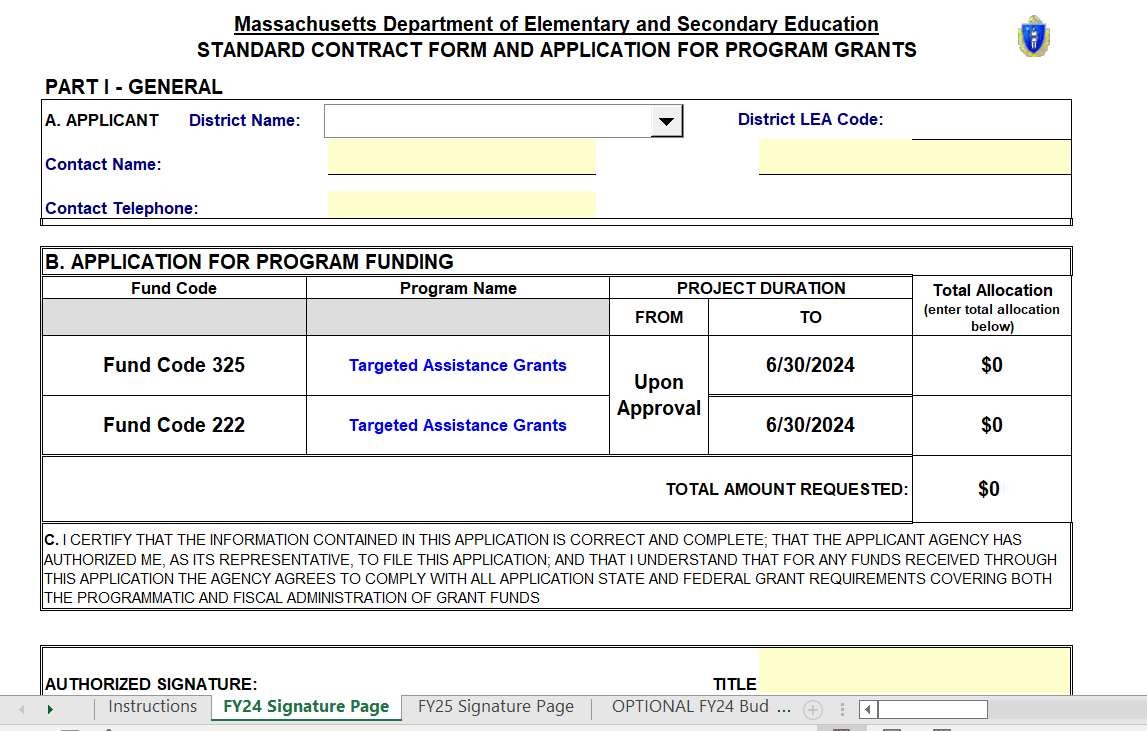 What Gets Submitted: Narrative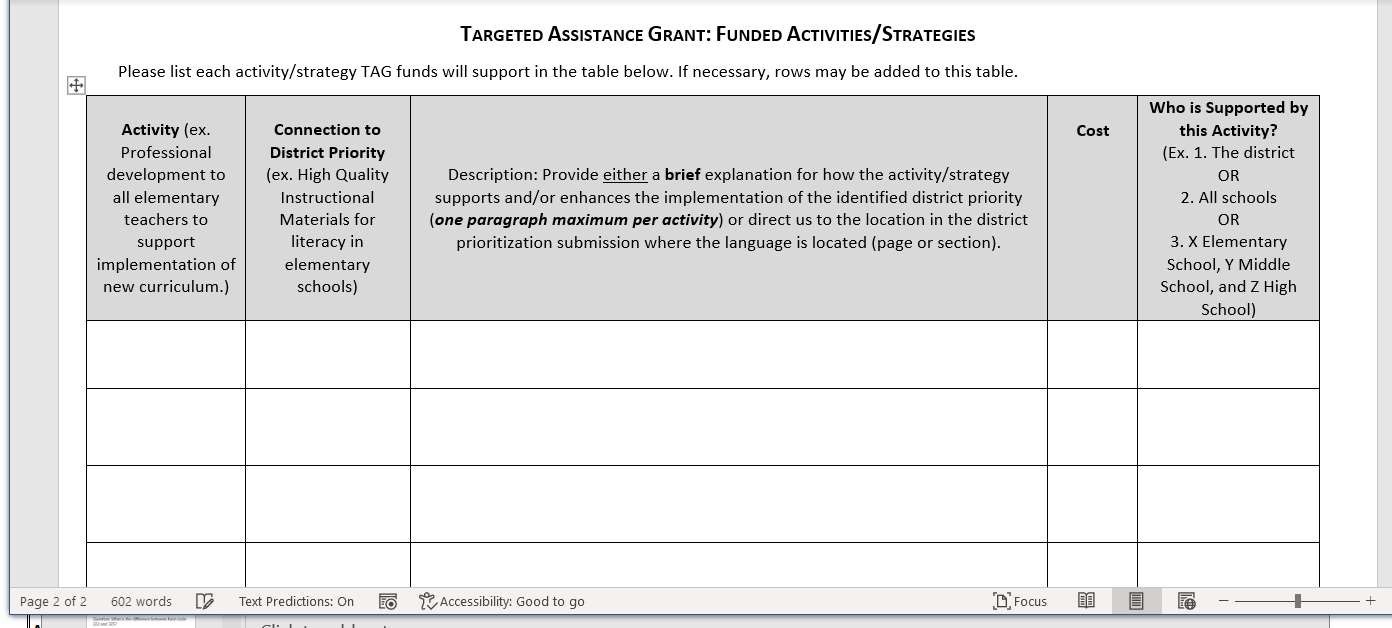 What Gets Submitted: Signed Cover SheetGrant Review ProcessA DESE review team will review all submissions for:Alignment to district prioritization submissionTechnical requirements (e.g., budget details; signature pages);Question: What is the difference between fund code 222 and 325?
Answer: essentially nothing. They are accounting figures DESE uses to know where the money is coming from. They are subject to the same spending rules, same end date, same everything. 

Question: What if the 2023 data shows that we have fewer TAG eligible schools? Will our allocation be reduced?

Answer: No district allocation will be reduced in 20232024. Most district allocations will remain the same. A few may go up. Zero will go down.

Question: What if the 2023 data shows that we have more TAG eligible schools? Will our allocation be increased?

Answer: Maybe. If the new number of eligible schools increases significantly, then they could receive an increase.Next Steps for DistrictsConsult with your regional SSoS team or other CSDP liaison As you develop your application, make certain it aligns to strategies in your district prioritization submission or other district identified priorityUpload application to EdGrants
Questions about TAG?Substantive questions related to your applicationReach out to your regional SSoS team or CSDP liaisonTechnical questions about completing grant forms:Contact Michael Seymour michael.j.seymour@mass.govQuestions about progress monitoringContact Erica Champagne Erica.Champagne@mass.govLink to RFPTargeted Assistance Grant RFP (includes district allocations, fund use examples, Part III Application/Narrative, and budget workbook with Cover Page)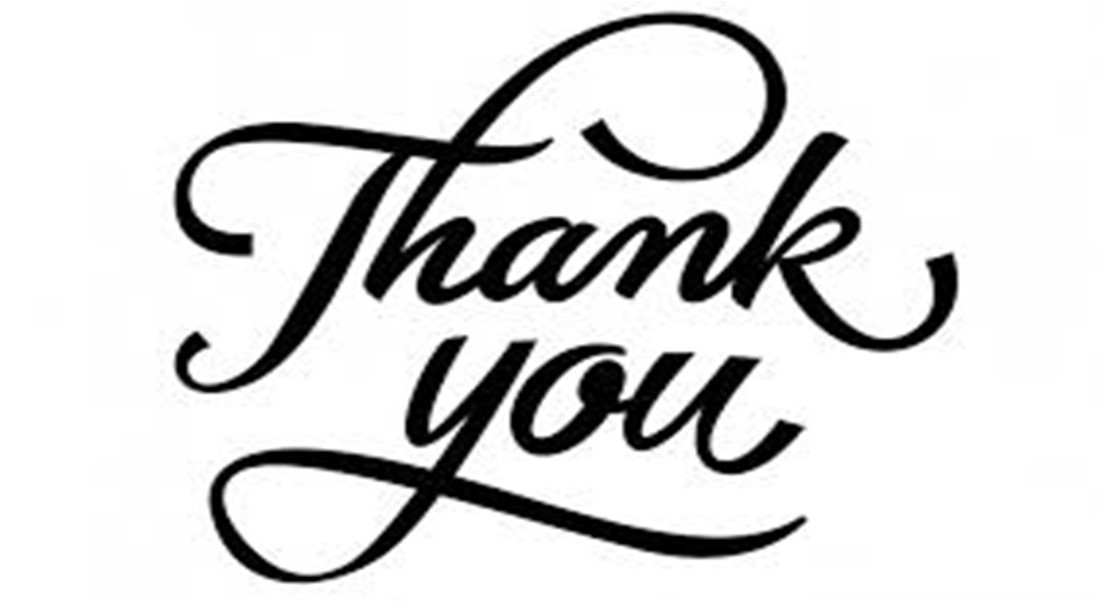 Targeted Assistance Grant (TAG)FY24 OverviewSeptember 13, 2023